Животињу која се налази лево од жирафе обој браон бојом. Животињу десно од мајмуна обој плавом бојом.             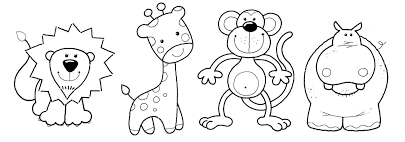 Обој леву горњу лопту и десну доњу лопту истом бојом.Сваком дечаку у левој руци нацртај балон. 
Обој дечацима десну ципелу зелено. 
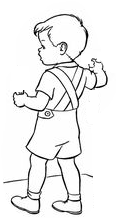 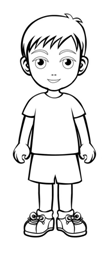 Са десне куцине стране нацртај коску, а са леве чинију за воду.                    Испред куце нацртај лопту. 

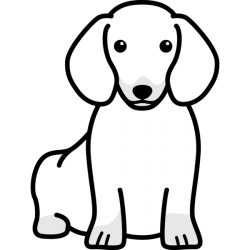 Обој велике кофере тако да мали кофер буде између жутог и зеленог, а црни кофер буде поред жутог.
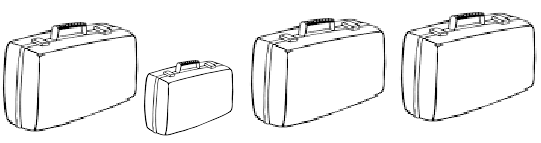 Иза пчеле нацртај кошницу. Са њене леве стране нацртај лептира.  

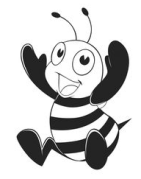 Животињу која се налази лево од жирафе обој браон бојом. Животињу десно од мајмуна обој плавом бојом.  Обој леву горњу лопту и десну доњу лопту истом бојом.Сваком дечаку у левој руци нацртај балон. 
Обој дечацима десну ципелу зелено. 
Са десне куцине стране нацртај коску, а са леве чинију за воду.                    Испред куце нацртај лопту. 

Обој велике кофере тако да мали кофер буде између жутог и зеленог, а црни кофер буде поред жутог.
Иза пчеле нацртај кошницу. Са њене леве стране нацртај лептира.  
